(Large Print)Springfield Presbyterian Church (USA)7300 Spout Hill Road, Sykesville, MD 21784    410-795-6152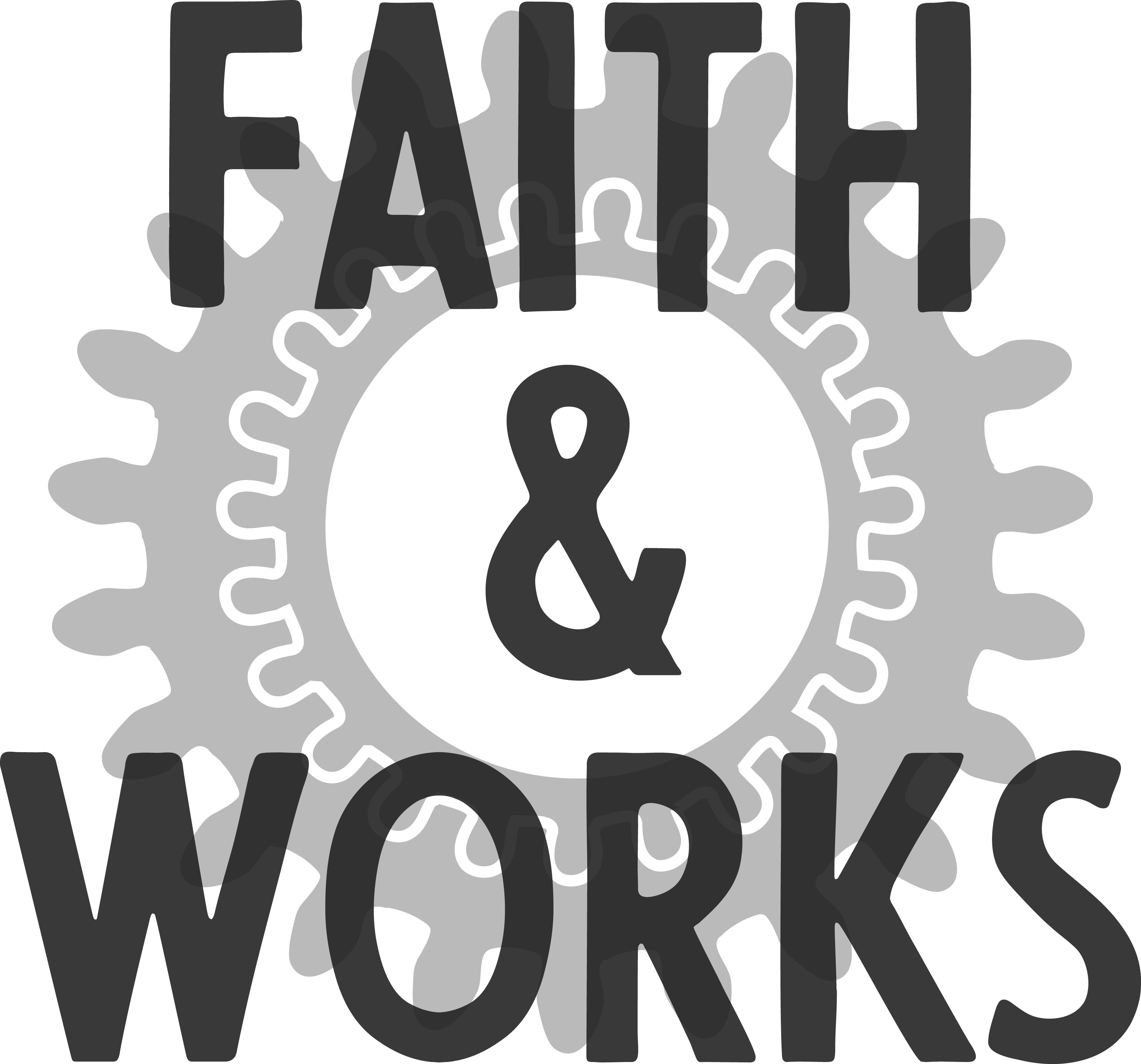 September 9, 2018 - 10:30 am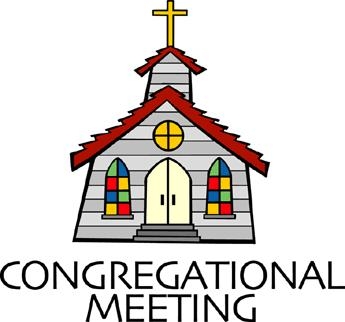 				WELCOME VISITORS!                                                                We're glad you are here! Cards at the ends of each pew are for you to fill out and drop in the Offering Plate.  Please let us know you are visiting, and join us for refreshments and fellowship following the service. The Sanctuary has an induction loop system to assist the hearing impaired. The system will also work on the telephone setting of hearing aids. A head set is available upon request. Springfield Presbyterian Church is rooted in the gospel of Jesus Christ, led by the Holy Spirit, and called to loving relationships through vibrant worship and service. Valuing all people, we are committed to developing disciples and fostering stewardship.PREPARATION FOR THE WORD(* those who are able are invited to stand)Please prepare for worship by listening to the music of the Prelude.PRELUDE	GATHERING OF THE PEOPLEThe Lord be with you!   And also with you!	(Greeting)LIGHTING THE CHRIST CANDLELeader:  Whenever we light this candle we proclaim:People:  Christ is the Light of the world and the center of our lives.INTROIT	Rejoice, Rejoice		Mark PattersonCALL TO WORSHIP		[Psalm 125]		Leader: Those who trust in the Lord are like Mount Zion, which cannot be moved, but abides forever.People: As the mountains surround Jerusalem,Leader: So the Lord surrounds His people, from this time and forevermore.People: For the scepter of wickedness shall not rest on the land allotted to the righteous,Leader: So that the righteous might not stretch out their hands to do wrong.People: Do good, O Lord, to those who are good, and to those who are upright in their hearts.Leader: But those who turn aside to their own crooked ways the Lord will lead away with evildoers.People: Peace be upon Israel!ALL: Let us praise our faithful God!* HYMN 	Be Thou My VisionBe Thou my vision, O Lord of my heart;
Naught be all else to me, save that Thou art--
Thou my best thought, by day or by night,
Waking or sleeping, Thy presence my light.Riches I heed not, nor vain empty praise,
Thou mine inheritance, now and always:
Thou and Thou only, first in my heart,
Great God of heaven, my treasure Thou art.Be Thou my wisdom, and Thou my true word;
I ever with Thee and Thou with me, Lord;
Heart of my own heart, whatever befall,
Still be my vision, O Ruler of all.PRAYER OF CONFESSIONMerciful God, we confess that we have sinned against you in thought, word, and deed, by what we have done, and by what we have left undone. We have not loved you with our whole heart and mind and strength. We have not loved our neighbors as ourselves. In your mercy forgive what we have been, help us amend what we are, and direct what we shall be, so that we may delight in your will and walk in your ways, to the glory of your holy name. Amen.SILENT PRAYERS OF CONFESSION	RESPONSE 		The Lone, Wild BirdO search me, God, my heart reveal, renew my life, my spirit heal;For I am yours, I rest in you, Great Spirit, come, rest in me, too.WORDS OF ASSURANCELeader: Hear the good news! The saying is sure and worthy of full acceptance, that Christ Jesus came into the world to save sinners.People: He Himself bore our sins in His body on the cross, that we might be dead to sin, and alive to all that is good.Leader: I declare to you in the name of Jesus Christ, we are forgiven! Amen.* MUSICAL RESPONSE OF PRAISE	From All That Dwell Below the SkiesFrom all that dwell below the skies, let the Creator’s praise arise: Alleluia! Alleluia!Let the Redeemer’s name be sung, through every land, in every tongue.Alleluia! Alleluia! Alleluia! Alleluia! Alleluia!* THE PEACE      The peace of Christ be with you!  And also with you!			(You may greet those around you.)* RESPONSE                        Here I Am, Lord    	Here I am, Lord, Is it I, Lord? I have heard you calling in the night.	I will go, Lord, if you lead me. I will hold your people in my heart.THE PROCLAMATION OF THE WORDPRAYER OF ILLUMINATION  [Based on Christina Rossetti’s Prayer]Leader: Let us pray. Grant unto us, O God, the fullness of your promises. Where we have been weak, grant us your strength; where we have been confused, grant us your guidance; where we have been distraught, grant us your comfort; where we have been dead, grant us your life. Where we have lacked knowledge, open your Word for us to understand. Apart from you, O Lord, we are nothing; in and with you we can do all things.FIRST SCRIPTURE LESSON	 Proverbs 22:1-2, 8-9, 22-23A good name is to be chosen rather than great riches, and favor is better than silver or gold. 2 The rich and the poor have this in common: the Lord is the maker of them all. 8 Whoever sows injustice will reap calamity, and the rod of anger will fail. 9 Those who are generous are blessed, for they share their bread with the poor. 22 Do not rob the poor because they are poor, or crush the afflicted at the gate; 23 for the Lord pleads their cause and despoils of life those who despoil them.SECOND SCRIPTURE LESSON		James 2:1-17My brothers and sisters, do you with your acts of favoritism really believe in our glorious Lord Jesus Christ? 2For if a person with gold rings and in fine clothes comes into your assembly, and if a poor person in dirty clothes also comes in, 3and if you take notice of the one wearing the fine clothes and say, ‘Have a seat here, please’, while to the one who is poor you say, ‘Stand there’, or, ‘Sit at my feet’, 4have you not made distinctions among yourselves, and become judges with evil thoughts? 5Listen, my beloved brothers and sisters. Has not God chosen the poor in the world to be rich in faith and to be heirs of the kingdom that he has promised to those who love him? 6But you have dishonored the poor. Is it not the rich who oppress you? Is it not they who drag you into court? 7Is it not they who blaspheme the excellent name that was invoked over you? 8You do well if you really fulfil the royal law according to the scripture, ‘You shall love your neighbor as yourself.’ 9But if you show partiality, you commit sin and are convicted by the law as transgressors. 10For whoever keeps the whole law but fails in one point has become accountable for all of it. 11For the one who said, ‘You shall not commit adultery’, also said, ‘You shall not murder.’ Now if you do not commit adultery but if you murder, you have become a transgressor of the law. 12So speak and so act as those who are to be judged by the law of liberty. 13For judgement will be without mercy to anyone who has shown no mercy; mercy triumphs over judgement. 14What good is it, my brothers and sisters, if you say you have faith but do not have works? Can faith save you? 15If a brother or sister is naked and lacks daily food, 16and one of you says to them, ‘Go in peace; keep warm and eat your fill’, and yet you do not supply their bodily needs, what is the good of that? 17So faith by itself, if it has no works, is dead. 	Leader:  Hear what the Spirit is saying to the Church.	All:  Thanks be to God.TIME WITH YOUNG PEOPLESERMON		Blessed Are the Misfits			Rev. Becca CrateTHE RESPONSE TO THE WORD* HYMN  	For Everyone BornFor everyone born, a place at the table, for everyone born, clean water and bread, a shelter, a space, a safe place for growing, for everyone born, a star overhead.Refrain:And God will delight when we are creators of justice and joy, compassion and peace: yes, God will delight when we are creators of justice, justice and joy.For woman and man, a place at the table, revising the roles, deciding the share, with wisdom and grace dividing the power for woman and man, a system that’s fair.  [Refrain]For young and for old, a place at the table, a voice to be heard, a part in the song, the hands of a child in hands that are wrinkled, for young and for old, the right to belong. [Refrain]For just and unjust, a place at the table, abuser, abused, with need to forgive, in anger, in hurt, a mindset of mercy, for just and unjust, a new way to live. [Refrain]For everyone born, a place at the table, to live without fear, and simply to be, to work, to speak out, to witness and worship, for everyone born, the right to be free. [Refrain]PASTORAL PRAYER AND THE LORD’S PRAYER	“For this I pray to God.” / “For this I give thanks to God.”	Congregational Response: “Hear our prayer, O God.”PRESENTATION OF TITHES AND OFFERINGS       OFFERTORY	  God of Great and God of Small	    Natalie Sleeth      * SONG OF THANKS 	Take My Life	Take my silver and my gold, not a mite would I withhold;	Take my intellect and use, every power as Thou shalt choose,	Every power as Thou shalt choose.* PRAYER OF DEDICATION* HYMN		Blessed Be the Tie That BindsBlest be the tie that binds, our hearts in Christian love;
The fellowship of kindred minds is like to that above.Before our Father’s throne, we pour our ardent prayers;
Our fears, our hopes, our aims are one, our comforts and our cares.We share our mutual woes, our mutual burdens bear,
And often for each other flows the sympathizing tear.From sorrow, toil, and pain, and sin we shall be free;
And perfect love and friendship reign through all eternity.* CHARGE AND BENEDICTIONLeader: We are the misfit church,People: That stands against conventional ways. Leader: We stand with the poor, the oppressed, and those in need,People: We see all as our equals, all children of God.Leader: So that God’s Kingdom is upheld in unity, in equality, in justice, and in joy.People: And all may know God’s love in pure and beautiful ways.* UNISON AMENPOSTLUDEAssisting in Worship:    We appreciate those who serve:					Today 9/9			Next Week 9/16Sunday Opener 		Barbara Cornell		Ed NewsomeGreeters & Ushers    	Ed & Sandy			Sharon Pappas &					Newsome			Martha Streaker		Lay Leader			Tim Oates			Kathy RussSunday School		Connie Robinson		Connie RobinsonFellowship			Linda Caviglia		Ed & Sandy NewsomeChurch Attendance:	August 26 - 37		September 2 - 29Church Cleaning:	  	September 21, 22 or 23 - Ron & Sue HolmesSunday September 16 LectionaryProverbs 1:20-33; Psalm 19; James 3:1-12; Mark 8:27-38Happy Birthday!		September 11 - Spencer McClung					September 11 - Blake Stewart					September 13 - Mark Kearney					September 14 - Linda Caviglia					September 15 - Lorna Bowry Happy Anniversary!	September 12 - Jim & Jennifer WiseAnnouncementsChurch Picnic: Join us after Worship TODAY for the Church picnic!C.I.A. (Community in Action): C.I.A. will meet tomorrow, September 10 at 4:30 pm at the Manse. Bring your friends!Youth Group:  It is time for our first YOUTH GROUP event of the season!  Our annual trip to Woodberry Crossing will be September 15-16.  We will be leaving the Church at 8am on Saturday the 15th and returning on Sunday the 16th in the early afternoon. See Mr. Charlie or Ms. Deb for details.Strength to Love II:  Strength to Love II is a community based program in west Baltimore’s Sandtown-Winchester community to offer employment to citizens returning to the community from incarceration. They are having a fundraising dinner on September 20 to help support the operation of their program. Tickets are $40 and can be purchased at http://s212.intersectionofchange.org/events or contact theRev. Dr. Karen Brown at karenbrown@intersectionofchange.org.Weekly Announcements: If you have an announcement to include with next week’s bulletin, please call the Office at 410-795-6152 or email to spc.office@verizon.net by Wednesday each week.Prayers & Thanksgivings~	Prayers of strength and comfort for Joy Barwick and her grandson, 	Dylan, while Dylan’s medical problems are addressed.~	Prayers for Brenda McClung’s mom, Liz Old, who is in Copper 	Ridge Rehab.~	Prayers of quick healing for Dr. Elwood LaBrosse, in Fairhaven 	Health Center.~	“My sister, Shirley, passed away Tuesday evening, Aug 28th, just a 	month after her son, Joseph, died. I would like to thank my Church 	Family for all the concerns and prayers over these past couple of 	years for both of them and our 	whole family.  Your prayers mean 	the world to me and also to my brothers, Gary and Jack. I think 	Gary actually considers himself a long-distance member of our 	church. He gets the Cross Roads and loves reading it and being a 	part of it all. So thank you one and all for always being there for 	me.”   ~ Julie Ballard~	Prayers for Granite from our Ministry Group.The Congregational Care team wants to know what YOU or someone you know needs...a visit...a call...a meal. Please contact Kay Freas or Connie Robinson.Today: 	Sunday September 9		10:30 am	Worship Service and Sunday School		11:30 am	Picnic		6:30 pm		Youth Movie Night (Manse)This Week:	Monday September 10		4:30 pm		C.I.A. Meeting (Manse)		7:00 pm		Headhuggers	Tuesday September 11		10:30 am	Prayer Group (Manse)	Wednesday September 12		6:30 pm		Bell Choir Practice		7:45 pm		Adult Choir Practice	Thursday September 13		9:30 am		Presbytery Meeting (Cumberland, MD)	Saturday September 14		8:00 am		Youth Depart for Youth Retreat (Woodberry 						Crossing)Looking Ahead:	Sunday September 16		10:30 am	Worship & Sunday School		11:30 am	Fellowship		12:00 noon	Mission Meeting (Library)	Monday September 17		9:30 am		Feed My Sheep (Wesley Freedom)	Tuesday September 18		7:00 pm		Congregational Care Meeting (Manse)	Friday September 21		7:00 pm		Game Night (Fellowship Room)	Saturday September 22		3:00 pm		Raleigh Ringers Concert					First Evangelical Lutheran Church					3604 Chatham Road, Ellicott City, MD 21042		7:00 pm		Feed My Sheep Benefit Concert (Wesley)	Office Hours:  Tuesday, Wednesday, Friday  9:00 am - 3:00 pm